Kindergarten Student ScheduleInstructional Delivery ModelTimeActivity(LIVE)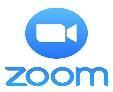 SEL (Check-In)7:45 - 8:00SEL (Check-In)(15 min,/Synchronous- LIVE)(LIVE)Reading8:00 - 8:20ReadingTeach Foundational Reading Skills/Green Band(20 min./Synchronous -Live)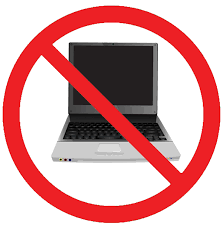 Reading8:20-8:40Reading Independent ActivitiesAsynchronous/Unplugged -(20 minute)Break8:40-8:50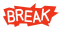 (LIVE)Language Arts8:50 - 9:20Language Arts/Writing/Social Studies Integrated(and/or) Small Group Instruction(30 min./Synchronous-Live)Break9:20- 9:30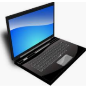 Reading9:30- 9:55Reading Integration Activities(25 min./Asynchronous-Independent Work)(LIVE)Science/Social Studies9:55- 10:15Non-Integrated SubjectScience- 20 minutes-LIVE(LIVE)Exploratory10:15 – 10:50Exploratory35 min- LIVE(LIVE)Science/Social Studies10:50 – 11:00Conclusion of Non-Integrated SubjectScience- 10 minutes-LIVE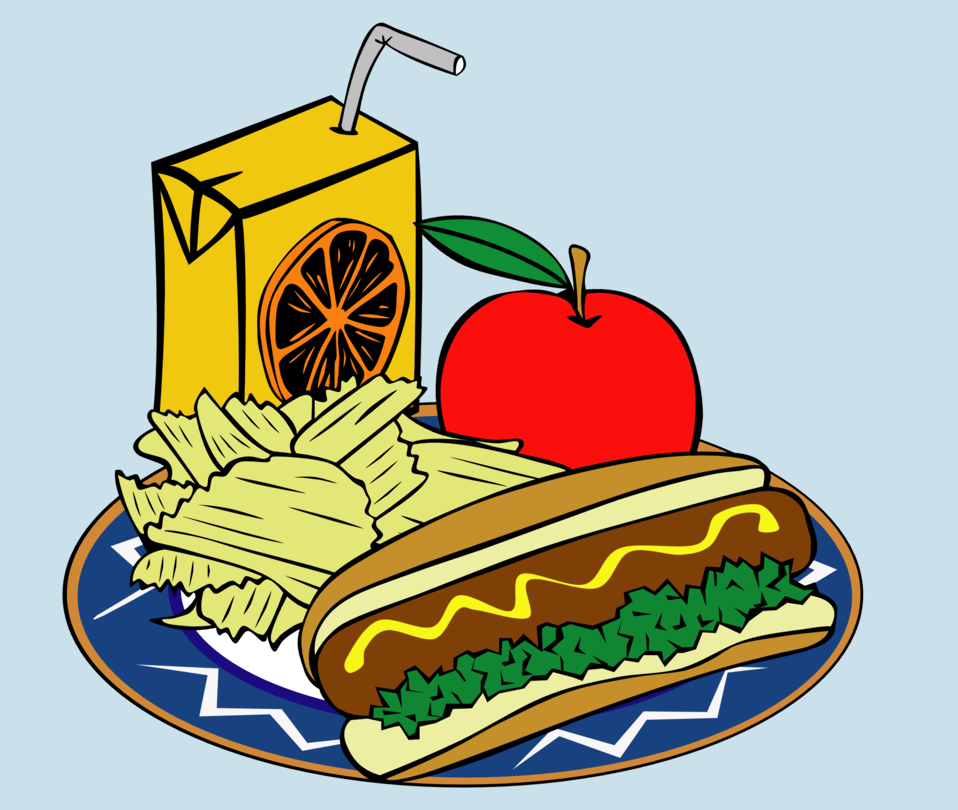 Lunch 11:00 - 11:40LUNCH -40 min.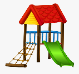 Recess11:40- 11:55Recess15min(LIVE)Math11:55- 12:25Math (30 min./Synchronous- LIVE)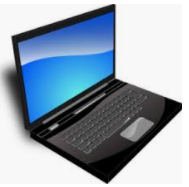 Math Small Group12:25-12:50Math Small Group(25 min. Asynchronous- Small Group)BREAK12:50- 1:00Break10 minMath1:00-1:30Math(30 min Asynchronous- Independent Work)